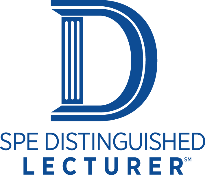 2023-24 Distinguished Lecturers,Topics, Company Affiliations and DisciplineAndreas Hohl	Mastering the Challenges of High-Frequency Torsional Oscillations in Hard Rock DrillingBaker HughesDBabak MoradiWaterflood Optimization by Data Analytics on Mature Fields - Accelerated the Field Developing Process from Months to WeeksThree60 EnergyDSEAClaudia SorgiNew Energy, New Challenges. Are Geomechanics Solutions Advanced Enough to Support the Transition Journey?SLBRCraig BarrieAre You Draining From Where You Think You Are? The Answer Is: Not Necessarily!Applied Petroleum TechnologyRDan Dall’AcquaExtending Reach, with Integrity: Successfully Protecting Casing in ERD Tubular Running OperationsNoetic Engineering 2008 Inc.D Dan HillAcid Stimulation of Carbonate Formations:Matrix Acidizing or Acid Fracturing?Texas A&M UniversityPODerrick O’KeeffeSurviving the Next Crisis: Building Positive Mental HealthNOPSEMAMEric DingHydrocarbon Miscible EOR in Conventional and Unconventional ReservoirsInternational Reservoir TechnologiesRFlora MoonRegenerative Practice for Oil & Gas: Our Unique Opportunity to be Part of the SolutionExpressworks LLCHSESFrançois-Xavier DubostTransforming How to Evaluate Wells and Unlock Reserves: Deep Transient TestingSLBRGaojing (Melody) CaoSurface Facilities-The Forgotten Member in Early Field Development PlanningSLBPFCGarrett FowlerHow to Leverage What We’ve Learned About Hydraulic FracturesResFracCHussain AlbahraniTaking Drilling Geomechanics to The Digital World and the Dynamic Drilling EnvironmentSaudi AramcoDJaideva GoswamiEarly Kick Detection: Sensors, Data Acquisition, and AnalysisNOV Inc.DJanelle LawerIs Mercury Contaminating your Natural Gas? Improved Accuracy in Downhole Analysis; A Case Study from Sand Face to Production Stream Woodside PLCPOKan WuDistributed Fiber Optic Strain Sensing for Hydraulic Fracture Geometry CharacterizationTexas A&M UniversityCMartin StoreyA Survival Guide for Digital TransformationWell Data QADSEANorman RitchieNew Methods for Learning from Incidents Involving Human & Organizational PerformancevPSI Group, LLCHSESPallav SarmaPhysics Embedded Machine Learning forModeling and Optimization of Mature FieldsTachyusDSEAPatricia E. CarrerasAre You Culturally Savvy? How to Excel in a Multicultural IndustryReservoir Engineering ConsultantMRawdon SeagerCarbon Capture and Storage and the SPE CO2 StorageResources Management System (SRMS)Gaffney, Cline & AssociatesRRick ChalaturnykCO2 Geological Storage from 8 Years of Dynamic Injection at the Aquistore CO2 Storage SiteUniversity of AlbertaRRita Esuru OkoroaforHow Oil and Gas Competencies are Shaping Low Carbon Energy TechnologiesTexas A&MHSESRobello Samuel Steering Conventional and Unconventional Wells with Positive Displacement Motor – Advancements and Future DirectionsHalliburtonDSimon J. SparkeWell Integrity in the Operate Phase of the Well Lifecycle – Our Role as Crime Scene DetectivesInternational Well Integrity LtdPOSteve RosenbergLet's Challenge the Deepwater Well Design Paradigm with Casing DrillingSubsea Drive CorporationDTom BradleyApplication of Oil and Gas Subsurface Evaluation Methodology to Geothermal: The Value of DataBaker HughesRTorsten ClemensProduction Forecasting and Decision Making in Field (Re-)Development Planning Under UncertaintyOMV E&PR